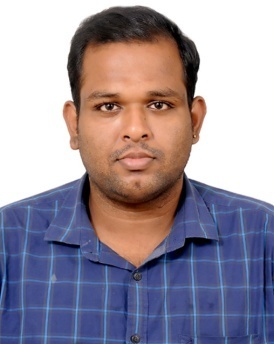 SARAVANAe-mail id : saravana.382612@2freemail.com ObjectiveAiming to work for a dynamic organization that extends opportunities for extensive learning   and   skill   enhancement   to   all   its   employees ,  by   fostering   a   professional environment. I see myself contributing effectively to such an organization’s goals through responsible leadership and by setting high professional standards. Academic QualificationB.Sc ( Information Technology ) Bharathithasan university Trichy - 2011 passed out Higher Secondary Tamilnadu State board - 2006  passed out Professional Experience  Company Name          :            Accenture Solutions Pvt Ltd Location                       :            Chennai , IndiaFrom                             :            December 2011 - September 2017 Designation                 :            Senior Process AssociateProfile synopsisHandling health insurance claims process for one of the leading U.S health insurance companyMaintain and prepare documents on daily basics.Document billing on target based.Adjudicating of HCFA & UB Claims and generating the bill payment to appropriate billing providerIdentification of bill types on the speciality , service provided & procedure codesAnalyzing the medical services with available procedure codes ( i.e : Office Visits , PT, OT , Surgery , Emergency )Handling both paper claims and the electronic claimsHandling medical claims , Enrolled members , medical billingDaily delivery of claims by coordinating with multiple associateAssisted quality team in developing and maintainMeeting customer SLA ( TAT & Quality )Provide monthly training with support analysts to increase knowledge and skillsHaving experience in auditing claimsKP proficient in Tapestry Core & Tapestry AP Claims & Contracts EPIC 2014Allocating work to team and internal QC for the teamTraining the new associate in the processPeriodically training on new updates Daily webex calls with onshore team and clientAdditional SkillsEMR Applications Hands On – EPIC Tapestry , Facets , Citrix , UlteraComputer hardware and networkingPersonal DetailsDate of Birth                             :            03-07-1988 Sex                                              :            Male Nationality                                :            Indian Marital Status                           :           MarriedLanguages Known                   :           English, TamilVisa Status                                 :            Visit Visa Valid Driving License             :            India DeclarationI here by declare that the given above information are true to the best of my knowledge and belief and can be supported with reliable documents when needed. 